Suzuki Cymru Gregynog Course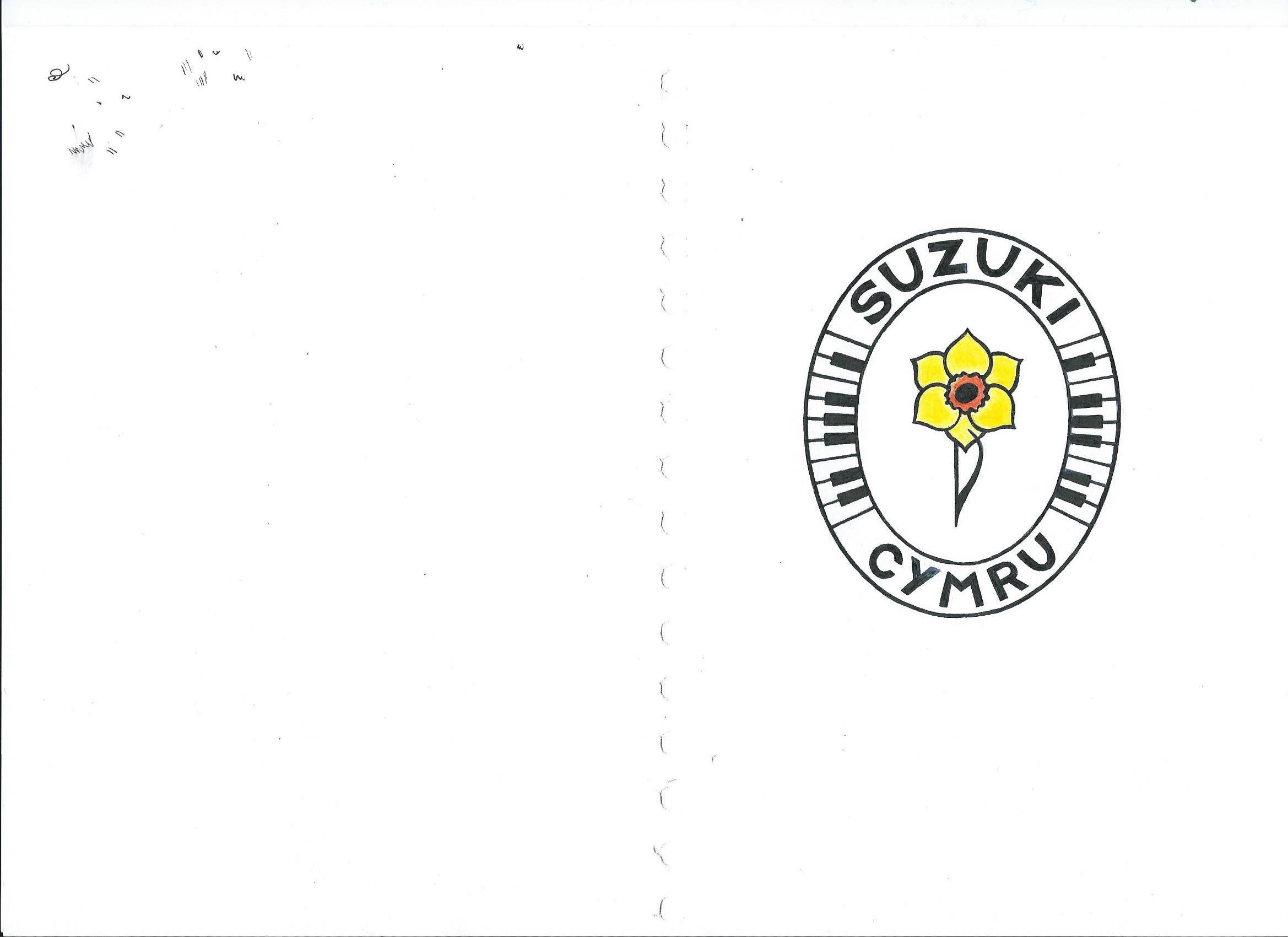 30th July -1st August 2018Send to cbstathan@gmail.com or Claire Bourne, 2 Warlow Close, St Athan, Vale of Glamorgan CF62 4LT.Accompanying parent’s details:Participating child details:Piano teacher’s Name _____________________________________Piano teacher’s email  _____________________________________Allergies: If you or your child has a serious food allergy please include details here:If you or your child is vegetarian please give details here:If there’s anything else that we need to know about your family or your child please email in confidence.Payment:Please pay a non refundable deposit of £100 per family with booking to secure your place. BACS; Account Name: Suzuki Cymru, S/C: 30-67-34, A/C: 75724360. Please send payment confirmation to cbstathan@gmail.comOr cheque payable to “Suzuki Cymru”.Balance can be paid in 2 additional instalments (30th of April and 30th of June). Course will run between 11.00am on the first day and 4.00pm on the final day. Please be aware that photographs and videos to be taken and used for promotional purposes. For further details please see our website www.suzukicymru.co.uk*All participants must be members of the British Suzuki Institute or other national Suzuki Association for international participants.Name of parent(s) attending the course:*British Suzuki Institute (BSI) number:Surname:Tel:Address:Mobile:Email:Post Code:Child 1 NameAge in July 2018Latest Book & PieceFor Book 1 pianists which pieces are hands togetherChild 2 NameAge in July 2018Latest Book & PieceFor Book 1 pianists which pieces are hands togetherChild 2 NameAge in July 2018Latest Book & PieceFor Book 1 pianists which pieces are hands togetherCostNames: please write the names of each attendee in each category£Participating Child              £380Parent and additional non playing siblings £165Children under 2                  Free                                                                                                  Total                                                                                                  Total